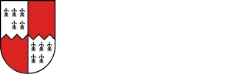 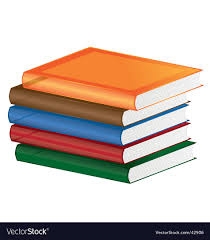 DateBookCommentsDateBookComments